Tournament Website ProtocolSport-Travel is excited to support, sponsor and provide expert service for your participants.  To help our team simplify the booking process and generate sponsorship, we ask that you copy and paste this information on your event website, and link the custom page to our logo, directing teams to book through Sport-Travel.https://app.sport-travel.com/Tournaments/HotelList_Results.php?eventid=8864STAY TO PLAY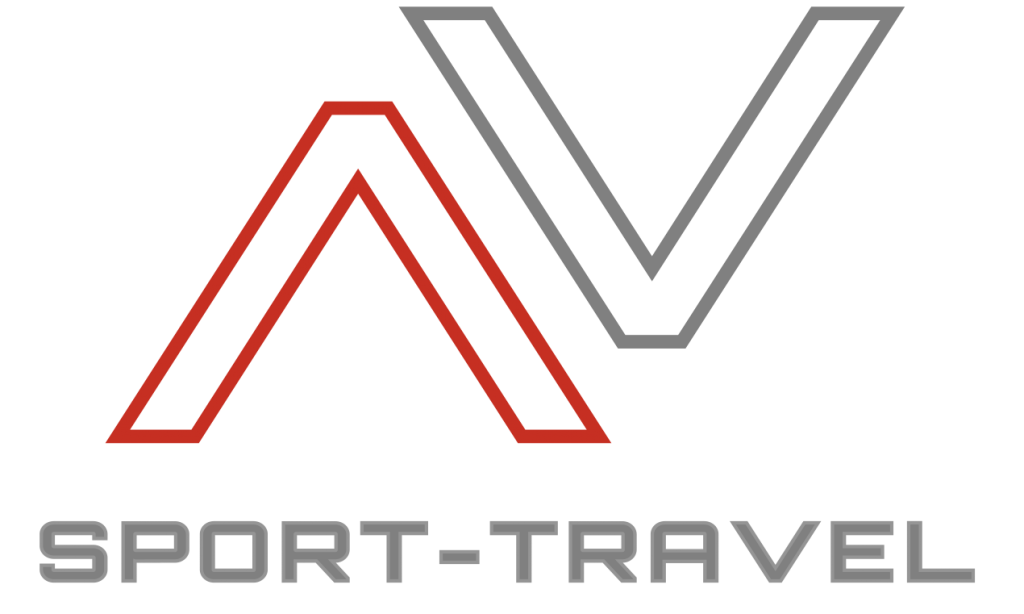 London Lightning Women’s Fastball is pleased to partner with Sport-Travel as our official Tournament Accommodations provider.  All participating teams requiring housing for the tournament must utilize the services of Sport-Travel to participate in the tournament.Sport-Travel is dedicated to providing the most affordable accommodation options for you and your team. With over two decades in the sports industry, Sport-Travel comes highly recommended for their commitment to securing the lowest group rates, providing professional service and simplifying the booking process. Please book via the link below or contact Sport-Travel office at 1 800 304 6346  for all your accommodation needs.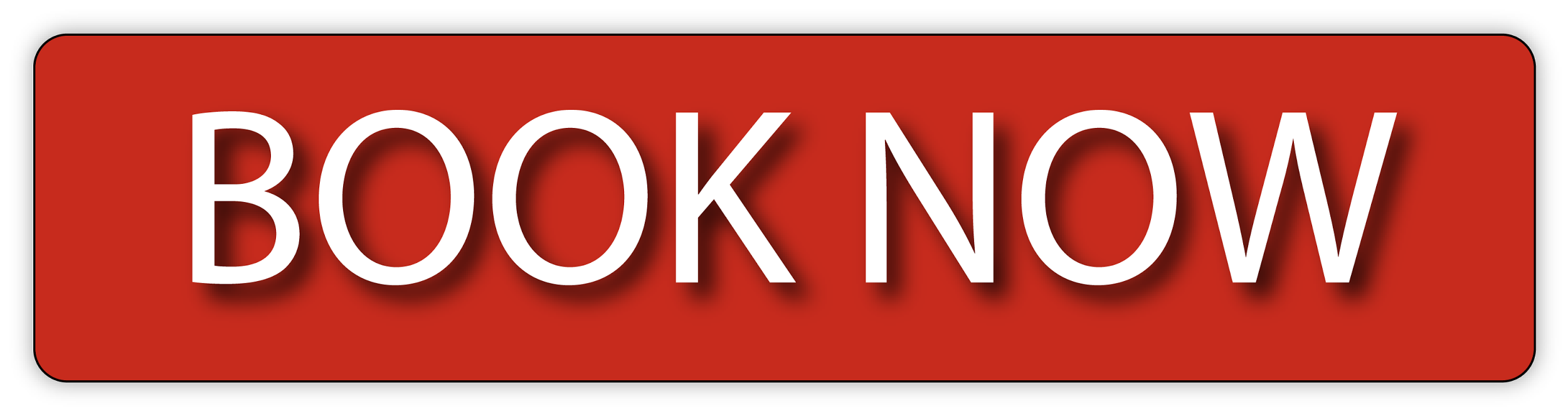 